Муниципальное автономное общеобразовательное учреждениеБегишевская средняя общеобразовательная школа Вагайского района Тюменской области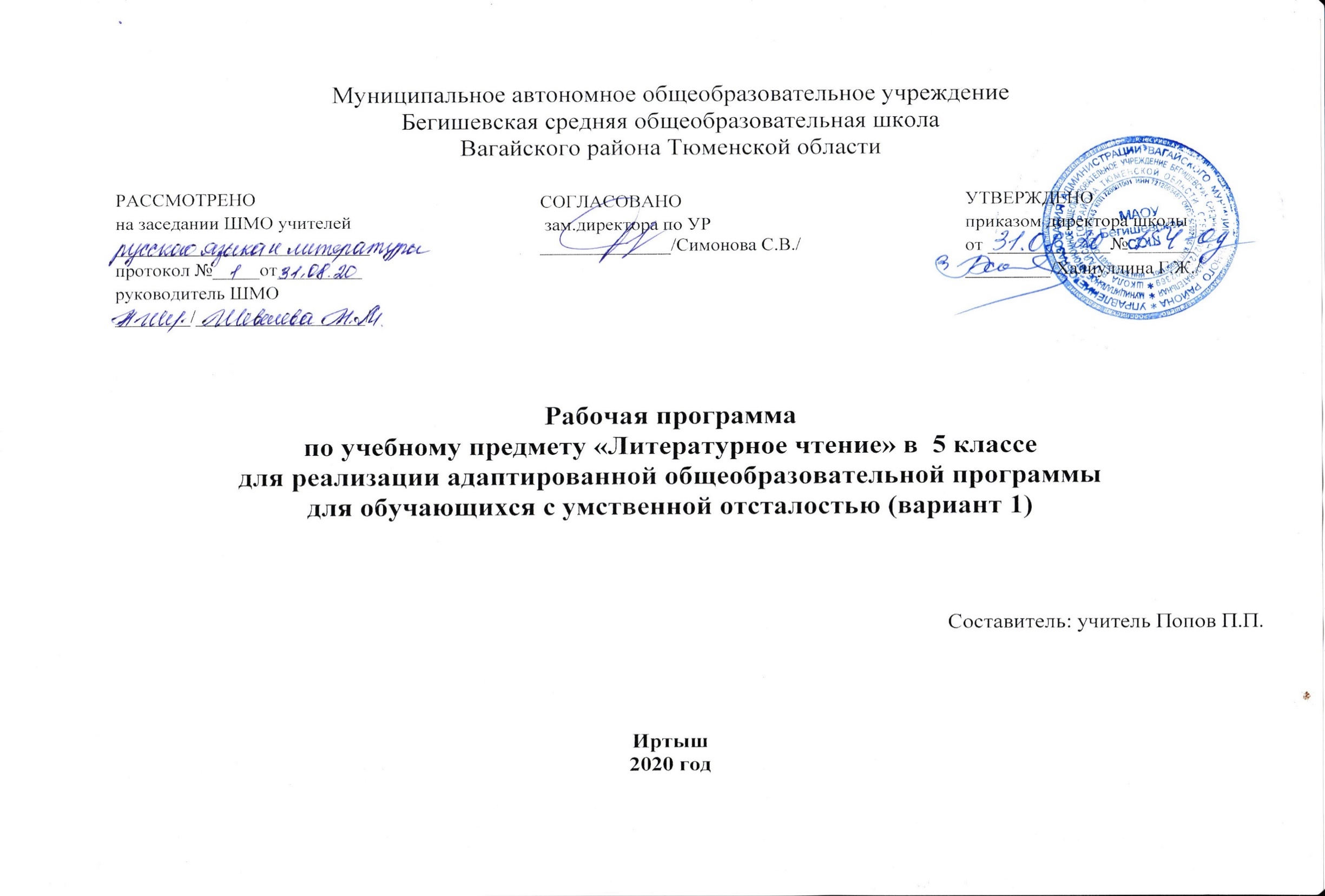 Аннотация к рабочей программепо учебному предмету «Литературное чтение» в 5 класседля реализации адаптированной общеобразовательной программыдля обучающихся с умственной отсталостью (вариант 1)Составитель: учитель Попов П.П.                                                                                                Иртыш2020 годАннотация к рабочим программам разрабатывается на основе следующих нормативных документов:Закон РФ «Об образовании в Российской Федерации» от 29 декабря 2012 года № 273- ФЗ;Порядок организации и осуществления образовательной деятельности по основным общеобразовательным программам - образовательным программам начального общего, основного, общего и среднего общего образования (утвержден приказом Минобрнауки России от 30.08.2013 № 1015;Приказ Минобрнауки России от 17 декабря 2010г. № 1897 «Об утверждении федерального государственного образовательного стандарта основного общего образования»;Приказ Министерства образования и науки Российской Федерации от 31.12.2015г. № 1577 «О внесении изменений в федеральный государственный образовательный стандарт основного общего образования, утвержденный приказом Министерства образования и науки Российской Федерации от 17 декабря 2010г. № 1897»;   Приказ Минобрнауки России от 07.06.2017 N 506 "О внесении изменений в федеральный компонент государственных образовательных стандартов начального общего, основного общего и среднего (полного) общего образования, утвержденный приказом Министерства образования Российской Федерации от 5 марта 2004 г. N 1089";  Устав МАОУ Бегишевская СОШ;Учебный план МАОУ Бегишевской СОШ.Количество часов, отводимое на изучение предмета    Основное содержаниеЦель и задачи изучения предметаПрограмма учитывает особенности познавательной деятельности умственно отсталых детей, направлена на разностороннее развитие личности учащихся, способствует их умственному развитию, обеспечивают гражданское, нравственное, трудовое, эстетическое и физическое воспитание. Программа содержат материал, помогающий учащимся достичь того уровня общеобразовательных знаний и умений, который необходим им для социальной адаптации.Содержание обучения имеет практическую направленность: подготовить учащихся к непосредственному включению в жизнь, в трудовую деятельность в условиях современного производства. В программе принцип коррекционной направленности обучения является ведущим. В ней конкретизированы пути и средства исправления недостатков общего, речевого, и нравственного воспитания умственно отсталых детей в процессе овладения каждым учебным предметом.Обучение умственно отсталых учащихся носит воспитывающий характер. Аномальное состояние ребенка затрудняет решение задач воспитания, но не снимает их. При отборе программного учебного материла учтена необходимость формирования таких черт характера и всей личности в целом, которые помогут выпускникам стать полезными членами общества.Задачи:отрабатывать навыками правильного, беглого и выразительного чтения доступных их пониманию произведений или отрывков из произведений русских и зарубежных классиков и современных писателей;учить правильно и последовательно излагать свои мысли в устной форме;социально адаптировать учащихся в плане общего развития и сформированности нравственных качеств.Специальная задача коррекции речи и мышления умственно отсталых школьников является составной частью учебного процесса и решается при формировании у них знаний, умений и навыков, воспитания личности.Периодичность и формы текущего контроля и промежуточной аттестации Учащиеся должны уметь:- читать осознанно, правильно, выразительно, целыми словами вслух; читать «про себя», выполняя задания учителя;- отвечать на вопросы учителя;- пересказывать текст по плану с помощью учителя, несложные по содержанию тексты – самостоятельно.Учащиеся должны знать:- наизусть 6-8 стихотворений.Минимальный уровеньУчащиеся должны уметь:- читать правильно, целыми словами вслух; читать «про себя», выполняя задания учителя;- отвечать на вопросы учителя.Учащиеся должны знать:- наизусть 3-5 стихотворений.В начале, середине и конце учебного года проводится проверка техники чтения.При проверке техники чтения рекомендуется подбирать незнакомые, но доступные тексты примерно следующего объема (на конец года): 45-60 слов.При оценке принимается во внимание успешность овладения учащимися техникой чтения (правильность, беглость и выразительность) и содержание читаемого (выделение главной мысли, ответы на вопросы, пересказ) в соответствии с программными требованиями по каждому году обучения.№Тема раздела№Тема раздела1Устное народное творчество4ч.2Сказки19ч.3Картины родной природы:ЛетоОсеньЗимаВесна10ч.9ч.10ч.22ч.4О друзьях-товарищах15ч.5Басни И. Крылова4ч.6Спешите делать добро18ч.7О животных20ч.8Из прошлого нашего народа20ч.9Из произведений зарубежных писателей19ч.Итого:170ч.